8  CONSTANCIA DE INSCRIPCIÓN a Espacios Curriculares - IDÓNEOS 2024- TALÓN PARA SUPERVISORES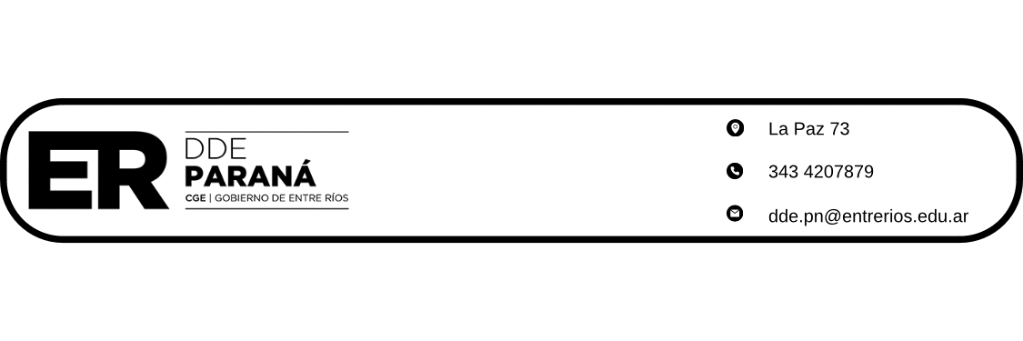 +CONSTANCIA DE INSCRIPCION a Espacios Curriculares - IDÓNEOS 2024- TALÓN	PARA EL ASPIRANTEÉsta Inscripción está sujeta a revisión del Equipo de Supervisores de Áreas de Nivel Primario FECHA DE INSCRIPCIÓN 	 /	/2024ORDEN DE RECEPCIÓN N°SEUDÓNIMOFOJAS del PROYECTOFIRMA DE RECEPCIONFIRMA DE RECEPCIONINSCRIPTO AL ESPACIO CURRICULAR(Indicar a que espacio Curricular se Inscribe)FECHA DE INSCRIPCIÓNFECHA DE INSCRIPCIÓN 	 /	/2024ORDEN DE RECEPCIÓN:ORDEN DE RECEPCIÓN: N°________________________SEUDÓNIMO________________________SEUDÓNIMO________________________SEUDÓNIMO_______________________APELLIDO Y NOMBRES_______________________APELLIDO Y NOMBRES_______________________APELLIDO Y NOMBRESFOJAS del PROYECTOINSCRIPTO AL ESPACIOCURRICULAR(Indicar a que espacio Curricular se Inscribe)INSCRIPTO AL ESPACIOCURRICULAR(Indicar a que espacio Curricular se Inscribe)DNI N°FIRMA DE RECEPCIÓNFIRMA DE RECEPCIÓN